iLab Newsletter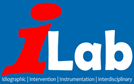 July 2022https://ilab-psychiatry.nl/iLab NewsletterJuly 2022https://ilab-psychiatry.nl/NewsNew initiative of the iLab about meetings Experience Sampling Method (ESM)ESM meetings – now ESM advisory groupsThe ESM in clinical practice meeting will be split into 2 separate bi-monthly meetings with different goals, to better suit the needs of all (potential) participants.1. ESM clinical practice advisory groupA place to share experiences and encountered issues on  the integration of ESM in clinical practice. This includes the development, implementation and evaluation of ESM-based tools for clinical practice, as well as ESM-based interventions. Researchers and clinicians come together to share insights and experience, and can discuss problems through informal presentations.Dates 2022:September 22nd, 13:00 - 14:00November 24th , 13:00 - 14:00How: sign up for this meeting by sending an e-mail the organizer/chair Dr. Sanne Booij (s.h.booij@umcg.nl) or Dr. Marij Zuidersma (m.zuidersma@umcg.nl).2. ESM methodology advisory groupThe ‘ESM methodology advisory group’ is a new initiative of the iLab. Many ESM researchers are facing difficult choices on ESM items, study design, and statistics when conducting ESM research. This advisory group is a platform where both basic and advanced methodological questions can be asked and discussed. Example topics are feasibility, formulation of ESM questions, sampling frequency, statistical models, parameter choices.  It is a place to share knowledge and experience with each other. There is also the option to provide a brief presentation about your study and to introduce a series of encountered issues/questions/solutions.Dates 2022:June 23rd , 13:00 - 14:00September 1st, 13:00 - 14:00October 27th , 13:00 - 14:00December: holidaysHow: sign up for this meeting by sending an e-mail the organizer/chair Dr. Evelien Snippe (e.snippe01@umcg.nl)NewsNew initiative of the iLab about meetings Experience Sampling Method (ESM)ESM meetings – now ESM advisory groupsThe ESM in clinical practice meeting will be split into 2 separate bi-monthly meetings with different goals, to better suit the needs of all (potential) participants.1. ESM clinical practice advisory groupA place to share experiences and encountered issues on  the integration of ESM in clinical practice. This includes the development, implementation and evaluation of ESM-based tools for clinical practice, as well as ESM-based interventions. Researchers and clinicians come together to share insights and experience, and can discuss problems through informal presentations.Dates 2022:September 22nd, 13:00 - 14:00November 24th , 13:00 - 14:00How: sign up for this meeting by sending an e-mail the organizer/chair Dr. Sanne Booij (s.h.booij@umcg.nl) or Dr. Marij Zuidersma (m.zuidersma@umcg.nl).2. ESM methodology advisory groupThe ‘ESM methodology advisory group’ is a new initiative of the iLab. Many ESM researchers are facing difficult choices on ESM items, study design, and statistics when conducting ESM research. This advisory group is a platform where both basic and advanced methodological questions can be asked and discussed. Example topics are feasibility, formulation of ESM questions, sampling frequency, statistical models, parameter choices.  It is a place to share knowledge and experience with each other. There is also the option to provide a brief presentation about your study and to introduce a series of encountered issues/questions/solutions.Dates 2022:June 23rd , 13:00 - 14:00September 1st, 13:00 - 14:00October 27th , 13:00 - 14:00December: holidaysHow: sign up for this meeting by sending an e-mail the organizer/chair Dr. Evelien Snippe (e.snippe01@umcg.nl)AgendaCourseAgendaCourseArnout Smit Broadcast – Saturday July 23, 2022 – around 13:35hSaturday July 23 Arnout Smit (@arnout_smit) will be guest in “dr Kelder en Co” on Radio 1 to talk about his PhD thesis:Smit, A. (2022) The prologue to depression: a tale about complex dynamics and simple trends. University of Groningen.  https://doi.org/10.33612/diss.216681879The section ‘the young doctor’ will be broadcasted around 13:35h and afterwards the entire broadcast will be posted on nporadio1.nl and Spotify. Recording available of presentation of Dr. Catheleine van Driel at iLab meeting May 19, 2022At the iLab meeting of Thursday 19 May Dr. Catheleine van Driel presented about her research. Title of her presentation was: First qualitative results VRelax trial (Relax XL) & sneak peak VRelax N=1 study.First, Catheleine presented the first qualitative results of the VRelax trial, which evaluates effects of VRelax on stress in patients with anxiety, depression, bipolar disorder and psychotic disorder. After this, she presented the design of an n-of-1 study in which she will evaluate the effects of VRelax in psychotic patients at the individual patient-level. The presentation has been recorded. If you are interested in the recordings of this presentation, please send an e-mail to m.zuidersma@umcg.nl.Information about VRelax: Virtual Reality Mental Health, https://vrmentalhealth.nl/vrelax-ontspanning/Recording available of presentation of Dr. Catheleine van Driel at iLab meeting May 19, 2022At the iLab meeting of Thursday 19 May Dr. Catheleine van Driel presented about her research. Title of her presentation was: First qualitative results VRelax trial (Relax XL) & sneak peak VRelax N=1 study.First, Catheleine presented the first qualitative results of the VRelax trial, which evaluates effects of VRelax on stress in patients with anxiety, depression, bipolar disorder and psychotic disorder. After this, she presented the design of an n-of-1 study in which she will evaluate the effects of VRelax in psychotic patients at the individual patient-level. The presentation has been recorded. If you are interested in the recordings of this presentation, please send an e-mail to m.zuidersma@umcg.nl.Information about VRelax: Virtual Reality Mental Health, https://vrmentalhealth.nl/vrelax-ontspanning/Symposia, conferences in the spotlight2022 The Belgian-Dutch Network for ESM Research in Mental HealthFor those doing/interested in doing ambulatory assessment studies, there may be an interesting event coming up: The Belgian-Dutch ESM Network expert meeting  that will be held on Sept 13-14 in Leuven, Belgium. During this two-day meeting, researchers doing ambulatory assessment work can meet up, share their work and get to know other AA-people. Costs: 50 euro. Deadline for submitting abstracts and hackathon topics was June 15th, but you can still register to participate after this date. Here is the link:https://gbiomed.kuleuven.be/english/research/50000666/50000673/cpp/esm-network-meeting-2022/For more information, contact Hanneke Wigman: j.t.w.wigman@umcg.nlFor more information on the ESM Network, please see https://esm-network.eu/index.php/about/the-network/2023Small is beautiful {once more} symposium 2023 (online!)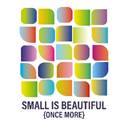 The third international N=1 SymposiumMonday 24 April -> Thursday 27 April 2023Within-person research has exponentially increased in recent years. Clinicians and researchers alike are benefiting from the  flexibility and potential of research methods focusing on the individual. The result of such staggering interest has culminated in the current symposium, which strives to bring together experts and novices in this growing field of research. We aim to continue expanding awareness, knowledge, and expertise of this increasingly prominent research methodology.This third international fully online N=1 symposium "Small is Beautiful {Once More }" is a joint venture between KU Leuven (Belgium) and Karolinska Institutet (Sweden), and takes place 24-27 April 2023.The general theme of the symposium will be bringing together the two worlds of single case designs:  Single Case Observational Designs (SCODs) and Single Case Experimental Designs (SCEDs). We look forward to welcoming you soon!Follow us on Twitter for updates! This symposium is supported by the Research Network PAIN (Pain, Action and INterference) of the Research Foundation Flanders (fwo, Belgium)The organizing committee,Johan W.S. Vlaeyen, Patrick Onghena, Livia Guadagnoli, Rikard Wicksell, and Eva CeulemansConference timeline:         Opening registrations: Thursday 1 September 2022         Early bird registration deadline: Tuesday 31 January 2023Contact:If you wish to stay informed about the Small is Beautiful {once more} symposium 2023 updates, do not hesitate to subscribe to our mailing list! Should you have any questions or remarks about this conference, you can always reach us at small-is-beautiful-2023@kuleuven.be.Symposia, conferences in the spotlight2022 The Belgian-Dutch Network for ESM Research in Mental HealthFor those doing/interested in doing ambulatory assessment studies, there may be an interesting event coming up: The Belgian-Dutch ESM Network expert meeting  that will be held on Sept 13-14 in Leuven, Belgium. During this two-day meeting, researchers doing ambulatory assessment work can meet up, share their work and get to know other AA-people. Costs: 50 euro. Deadline for submitting abstracts and hackathon topics was June 15th, but you can still register to participate after this date. Here is the link:https://gbiomed.kuleuven.be/english/research/50000666/50000673/cpp/esm-network-meeting-2022/For more information, contact Hanneke Wigman: j.t.w.wigman@umcg.nlFor more information on the ESM Network, please see https://esm-network.eu/index.php/about/the-network/2023Small is beautiful {once more} symposium 2023 (online!)The third international N=1 SymposiumMonday 24 April -> Thursday 27 April 2023Within-person research has exponentially increased in recent years. Clinicians and researchers alike are benefiting from the  flexibility and potential of research methods focusing on the individual. The result of such staggering interest has culminated in the current symposium, which strives to bring together experts and novices in this growing field of research. We aim to continue expanding awareness, knowledge, and expertise of this increasingly prominent research methodology.This third international fully online N=1 symposium "Small is Beautiful {Once More }" is a joint venture between KU Leuven (Belgium) and Karolinska Institutet (Sweden), and takes place 24-27 April 2023.The general theme of the symposium will be bringing together the two worlds of single case designs:  Single Case Observational Designs (SCODs) and Single Case Experimental Designs (SCEDs). We look forward to welcoming you soon!Follow us on Twitter for updates! This symposium is supported by the Research Network PAIN (Pain, Action and INterference) of the Research Foundation Flanders (fwo, Belgium)The organizing committee,Johan W.S. Vlaeyen, Patrick Onghena, Livia Guadagnoli, Rikard Wicksell, and Eva CeulemansConference timeline:         Opening registrations: Thursday 1 September 2022         Early bird registration deadline: Tuesday 31 January 2023Contact:If you wish to stay informed about the Small is Beautiful {once more} symposium 2023 updates, do not hesitate to subscribe to our mailing list! Should you have any questions or remarks about this conference, you can always reach us at small-is-beautiful-2023@kuleuven.be.Upcoming symposia, conferences4-7 September 2022, Sofia, Bulgaria. 17th Conference on Computer Science and Intelligence Systems, FedCSIS 2022, https://fedcsis.org/13-14 September 2022, Leuven, Belgium. The Belgian-Dutch Network for ESM Research in Mental Health expert meeting (see also ‘’Symposia, conferences in the spotlight’’)6 October 2022, Afscheidssymposium Ybe Meesters, Titel: Chronobiologie in de psychiatrie: heden, verleden en toekomst.24-27 April 2023, Online. Small is beautiful {once more}. The third international N=1 Symposium. (see also ‘’Symposia, conferences in the spotlight’’)Please let us know which conferences you have planned to attend so we can update each other!Upcoming symposia, conferences4-7 September 2022, Sofia, Bulgaria. 17th Conference on Computer Science and Intelligence Systems, FedCSIS 2022, https://fedcsis.org/13-14 September 2022, Leuven, Belgium. The Belgian-Dutch Network for ESM Research in Mental Health expert meeting (see also ‘’Symposia, conferences in the spotlight’’)6 October 2022, Afscheidssymposium Ybe Meesters, Titel: Chronobiologie in de psychiatrie: heden, verleden en toekomst.24-27 April 2023, Online. Small is beautiful {once more}. The third international N=1 Symposium. (see also ‘’Symposia, conferences in the spotlight’’)Please let us know which conferences you have planned to attend so we can update each other!Recent publicationsSmit AC, Snippe E.Real-time monitoring of increases in restlessness to assess idiographic risk of recurrence of depressive symptoms. Psychol Med. 2022 Jul 14:1-10. doi: 10.1017/S0033291722002069. Bos FM, Schreuder MJ, George SV, Doornbos B, Bruggeman R, van der Krieke L, Haarman BCM, Wichers M, Snippe E.Anticipating manic and depressive transitions in patients with bipolar disorder using early warning signals.Int J Bipolar Disord. 2022 Apr 9;10(1):12. doi: 10.1186/s40345-022-00258-4. Groen RN, Arizmendi C, Wichers M, Schreuder MJ, Gates KM, Hartman CA, Wigman JTW.Shared and individual-specific daily stress-reactivity in a cross-diagnostic at-risk sample.J Psychopathol Clin Sci. 2022 Apr;131(3):221-234. doi: 10.1037/abn0000745Kivelä L, Riese H, Fakkel TG, Verkuil B, Penninx BWJH, Lamers F, van der Does W, Antypa N.Chronotype, daily affect and social contact: An ecological momentary assessment study.Psychiatry Res. 2022 Mar;309:114386. doi: 10.1016/j.psychres.2021.114386.Kivelä L, van der Does WAJ, Riese H, Antypa N.Don't Miss the Moment: A Systematic Review of Ecological Momentary Assessment in Suicide Research.Front Digit Health. 2022 May 6;4:876595. doi: 10.3389/fdgth.2022.876595.Recent publicationsSmit AC, Snippe E.Real-time monitoring of increases in restlessness to assess idiographic risk of recurrence of depressive symptoms. Psychol Med. 2022 Jul 14:1-10. doi: 10.1017/S0033291722002069. Bos FM, Schreuder MJ, George SV, Doornbos B, Bruggeman R, van der Krieke L, Haarman BCM, Wichers M, Snippe E.Anticipating manic and depressive transitions in patients with bipolar disorder using early warning signals.Int J Bipolar Disord. 2022 Apr 9;10(1):12. doi: 10.1186/s40345-022-00258-4. Groen RN, Arizmendi C, Wichers M, Schreuder MJ, Gates KM, Hartman CA, Wigman JTW.Shared and individual-specific daily stress-reactivity in a cross-diagnostic at-risk sample.J Psychopathol Clin Sci. 2022 Apr;131(3):221-234. doi: 10.1037/abn0000745Kivelä L, Riese H, Fakkel TG, Verkuil B, Penninx BWJH, Lamers F, van der Does W, Antypa N.Chronotype, daily affect and social contact: An ecological momentary assessment study.Psychiatry Res. 2022 Mar;309:114386. doi: 10.1016/j.psychres.2021.114386.Kivelä L, van der Does WAJ, Riese H, Antypa N.Don't Miss the Moment: A Systematic Review of Ecological Momentary Assessment in Suicide Research.Front Digit Health. 2022 May 6;4:876595. doi: 10.3389/fdgth.2022.876595.Share your research news with us!If you know any topics you think might be of interest to the iLab newsletter please share them with us!Share your research news with us!If you know any topics you think might be of interest to the iLab newsletter please share them with us!iLab rooms at the UCPIf you want to reserve an iLab room to conduct your iLab research you can mail Gerda Bloem: g.m.bloem@umcg.nl for instructions to get access to the Google reservation calendar.iLab rooms at the UCPIf you want to reserve an iLab room to conduct your iLab research you can mail Gerda Bloem: g.m.bloem@umcg.nl for instructions to get access to the Google reservation calendar.ContactiLab staffUnsubscribe newsletter: send an email to: g.m.bloem@umcg.nlContactiLab staffUnsubscribe newsletter: send an email to: g.m.bloem@umcg.nl